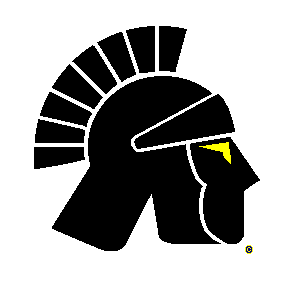 Wausau West High School	1200 West Wausau Ave., Wausau, WI  54401Patrick Galligan Activities/Athletic DirectorPhone: 715-261-0874FAX: 715-261-3260WISCONSIN WRESTLING CHALLENGE SERIES – FINAL CHAMPIONSHIPSSATURDAY, JANUARY 20, 2018TO:			Schools/Wrestlers participating in the WWCS Finals at Wausau West H.S.FROM:		Patrick Galligan Athletic/Activity Director Wausau West High SchoolDan Hein – Tournament Director – email- matmandan@hughes.netPARTICIPATING	Top 3 Place finishers at each weight class from the 8 Region sites (1-6-18) WRESTLERS	will advance to the WWCS Final at Wausau West High School. Please notify 			Dan Hein (Tournament Director) by Tuesday, January 9th following the  Region meet if your wrestler(s) is not able to compete at WWCS Final. We will attempt to fill all 24 spots on the Finals bracket. In the event a weight class at any Region does not have 3 wrestlers, or a qualifier is not able to compete, there will be a random draw by Region to fill all Finals 24 man brackets. This process allows all Regions to have equal opportunity, and many 4th place finishers will compete because of these openings. Those schools will be notified by email. The deadline for any scratches or additions is Thursday January 18th by 6PM.             Dan Hein - Tournament Director contact-  email- matmandan@hughes.net or phone 715-297-7498ENTRIES                  Patrick Galligan – (Athletic Director - Wausau West) will send contracts and the informational letters to qualifying schools AD's Monday-Wednesday, January 8th-10th.  The Finals informational letters will also be available at each region site on January 6th. There is no team or individual entry fee for this event.TIME SCHEDULE:	  Boys Weigh-in:  9:30 AM – 4/5 scales - field house shelf 			  Girls Weigh-in: 9:30 AM  - Girls PE Locker room in fieldhouse			  First Round wrestling:  10:00 AM – 8 mats field house   	 				  wrestling with be continuous all day with short breaks at mats for      				  workers. Girls Brackets will begin after round 1 of finals brackets. DOORS  OPEN	8:00 AM – Doors open for wrestlers and coaches – Enter Commons 				entrance door # 6, check in, pick up school packet			9:00 AM – Door open for spectators – Enter commons entrance door #6 ADMISSION POLICIES:	All Schools must check in at commons entrance to pick up packet by 				school name. All competing wrestlers and (2 or 3) extra neck string badges will be provided per school for free admission. The (2 or 3) extra badges are for 	coaches, managers, etc, to be determined by the coach. Schools with 1-3 qualifiers receive 2 badges, and 4 plus qualifier schools receive 3 badges. All other team personnel and fans must pay admission price for entry - no exceptions.TICKET PRICES:     	Adults & Students - All Day - $ 6.00 - Age 5 and under  - FreeMATCHES:			Will be 2-2-2 in Championship bracket and 2-1-1 for consolation 					matches. WIAA criteria for overtime matches and maximum matches OFFICIALS:			Dan Parlier (head official), Cliff Ange, Phil Amstadt, Jim Cowdy, Rob Horst, Dave Monk, Paul Monk, Paul Morrison, Jeff Ryba, Matt Schaefer, Cal Tackes, Bill TrotzerAWARDS:			Top 6 Place Finishers at each weight class provided by Wisconsin 					Wrestling Coaches Association and sponsors.LOCKER ROOMS:	All Female wrestlers -Girls PE locker room for weigh-in and all day use. Region 1&2 -Girls Team Room A, Region 3&4 -Girls Team Room B, Region 5&6 -Girls Team Room C, Region 7&8 -Girls Team Room DEach school/wrestler must furnish their own towels and be 	responsible for their own valuables. No glass containers will be allowed in locker rooms or field house. Please keep locker rooms clean. Store and Lock your bags and clothes in locker rooms there is not space in bleacher’s for these. 
MEDICAL			Will be provided by Wisconsin Valley Sports Medicine Association.  COVERAGE:		 Trainers will be on site all day. CONCESSIONS:	Provided by the Wausau West Wrestling Boosters.   Please refrain from bringing in coolers and/or fast food. BUSES:	Parking for team buses will be in the Northwest lot/bus corral behind the school.Please Notify your Coaches and Participating Wrestlers  (1 pound weight allowance)Weight Allowance – Because there are several teams that have a match on Thursday (1-18-18) and again on Friday 1-19-18 in accordance with the WIAA weight allowance rule, consecutive days of competition. There will be a one (1) pound allowance at the Challenge Series Finals in Wausau on January 20.  Example 106 weight class can weigh 109 pounds or less. 106 + 2 Dec 25 +1 consecutive days of competition. This applies to all weight classes.   113lbs / 116lbs , 120lbs / 123lbs, etc…WIAA Weigh In Rule A maximum of 1 lb. allowance shall be granted for successive day of wrestling regardless of the number of successive events, or number of schools involved. The WIAA State tournament will be the only exception. If you have any questions or concerns, please contact Dan Hein, Tournament Director   Email - matmandan@hughes.net                Phone - 715-297-7498or contact  Patrick Galligan – Wausau West Athletic Director  Email – pgalliga@wausauschools.org        Phone 715-261-0874Wisconsin Challenge Series (WCS) - Girls Finals CompetitionWausau West High School - January 20, 2018
WCS Girls Only Division will be held at the Finals event same day as Regular Finals Event. 
There will be no specific Region girl’s competition, but girls may enter the Region event as well.
Entry Fee (Girls event): $10.00 per entry. Pay at the door. Make checks payable to Wausau West High School. If a girl competed at any Region Event on January 6 there is no entry fee at Final Event. 
  Weigh-in:  9:30 AM – Girls Weigh In will be in Girls PE Locker Room in fieldhouse. 
Rules regarding WCS Finals will apply to girl event competition.Girls Qualifying (placing in the top three) at the Region must choose to enter the ‘regular’ or ‘girls’ final event. They may only enter one event at the WCS Final and this choice if moving to Girls Only event must be communicated to the Finals director by Tuesday following the Region competition. Coaches must notify Dan Hein – Finals Tournament Director, the Name, School, Grade, and Weight Class of Girls who qualified, but will not compete in the Regular Finals and are choosing the Girls Final event at Wausau West on January 20.  Dan Hein email – matmandan@hughes.net – phone -715-297-7498  This communication needs to be done by the Tuesday following the Region event to allow alternates to be alerted for the WCS Final. 
Girls that did not compete at any of the 8 Region Events or did not place in the top 3 on January 6 can compete in the WCS Girls Only Finals Division. All female wrestlers who wish to compete in the WCS Final may enter the Final Girl’s Only event and should register with Dan Hein – Finals Tournament Director, please email the Name, School, Grade, and Weight Class of Girls that plan to compete in the Girls Final event at Wausau West on January 20, 2018. Dan Hein email – matmandan@hughes.net – phone -715-297-7498      Registration should be done prior to the Tuesday preceding the Finals event. Same day entry will be allowed however entry will be ‘first come, first served’. If a bracket is ‘full’ (reached 24 entrants) the wrestler may choose another weight class or may not be able to enter the day of the event. Alternative bracketing may be enlisted depending on entry numbers. Note to clarify:   Girls may participate in the ‘regular’ Region events as well. If they place in top 3 at Region they must choose and must notify tournament director only if they are moving from Regular Finals Bracket to Girls Only Bracket. 
Girls DO NOT have to enter a Region event to qualify for the Girls Final event at Wausau West. This is an open tournament for girl’s only brackets. 